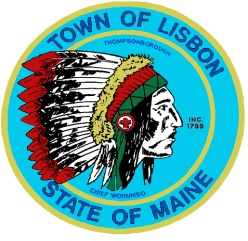 CALL TO ORDER:  The Planning Board Secretary called the meeting to order at 7:10 pm.A.  ROLL CALL: Regular members present were Karin Paradis, Don Fellows, Curtis Lunt, William Kuhl (Arriving at 7:13pm) and Scott Hall.  Associate members Shaun Carr and Chris Huston were present as well. Also present was Town Planner, Ben Smith and Code Enforcement Officer, Dennis Douglass. There were no audience members.   B.  ELECTION OF OFFICERS:				Election of Chairman and Vice ChairmanVOTE (2019-40)  Mrs. Paradis, seconded by Mr. Carr nominated Don Fellows to serve as Chairmanof the Planning Board.  There were no other nominations.  Order Passed – Vote 5-0-1   Abstained (Fellows).VOTE (2019-41)  Mrs. Paradis, seconded by Mr. Hall, nominated Curtis Lunt to serve as Vice Chairman of the Planning Board.  There were no other nominations.  Order Passed – Vote 5-0-1   Abstained (Lunt).chair’s review of meeting rules:  The Chairman explained the meeting rules are located on the back of each agenda, available in the document holder by the door.WRITTEN COMMUNICATIONS:  Minutes of June 27, 2019The meeting minutes of June 27, 2019 were distributed to all members.  The Chair asked if there were corrections or additions. Seeing none, Mr. Fellows declared the minutes approved. PUBLIC HEARING –  NoneUNFINISHED BUSINESS - Findings of Fact Case #19-4 – Countryside Acres Too SubdivisionIn the Matter of:	Case 19-4: Subdivision Review application – Countryside Acres TooCountryside Acres TooJeramiah J. RaittMill Street, Lisbon Maine 04250Tax Map R5 Lot 38BFindings of FactThe applicant submitted a Subdivision Review application for a subdivision to be located on Mill Street in  Lisbon Maine, Tax Map R5 Lot 38B.The Planning Board received the application on 1/10/2019. The Planning Board held a preliminary meeting to discuss the application on 1/10/2019. The Planning Board reviewed the application under unfinished business on 4/11/2019. The application was accepted as complete on 4/11/2019. The Planning Board conducted a Site Visit on 4/30/2019. The Planning Board held a Public Hearing on 5/9/2019. The Planning Board approved the Subdivision Review application as submitted on 5/9/2019.Conclusion of LawGeneral Review Standards: Lisbon Code of Ordinances. Chapter 62, Subdivisions.Performance Standards.1. Completed the Subdivision Review Checklists and Ordinance review 2. All abutters notified and public hearing notices posted as requiredTherefore, the Town of Lisbon Planning Board hereby approves Case #19-4 as submitted.					Findings of Fact Case #19-5 – Home Daycare businessIn the Matter of:	Case 19-5: Conditional Use - Home Daycare BusinessKaren Pelletier68 Mill StreetLisbon, ME 04250Map R5 Lot 41FFindings of FactThe applicant requested a Conditional Use approval for a Home Daycare Business of 12 or fewer children on May 9, 2019. The Code Enforcement Officer accepted the application as complete on May 23, 2019 and scheduled it for a Public Hearing with the Town of Lisbon Planning Board on May 23, 2019. On June 27, 2019 the Planning Board held a Public Hearing. On June 27, 2019 the Planning Board approved the Conditional Use Application with conditions.Conclusion of LawGeneral Review Standards: Lisbon Code of Ordinances. Chapter 70 Section 70-193.Performance Standards.1. Completed the Conditional Use Application Checklist2. Completed the Planning Board Procedure Checklist3. Completed the Conditional Use Permit Standards Checklist4. Completed the Local Ordinances ChecklistTherefore, the Town of Lisbon Planning Board hereby approves the Conditional Use Application, Case #19-5 with the following condition:The home daycare business shall meet State regulations for a home daycare business.NEW BUSINESS –     NoneOTHER BUSINESS -  	385 Lisbon Street – Conditions of approval – Site plan/parking layout			Case 19-1 - BBB Pharmaceutical Mr. Douglass gave the Planning Board a copy of the Notice of Violation and Order of Correction letter               that he’ll be sending to the owner, who is in violation of three of the Conditions of Approval that were 	approved on back in February 28, 2019.  The Violations must be abated no later than August 30, 2019.  	He asked the Planning Board for any input and how they’d like him to proceed with it.	Mr. Fellows stated that it’s becoming a pattern for some people to not follow through with what the 	Planning Board has approved them to do. He also stated that if the Planning Board is to be effective	in what they say to be approved, then they need to go through the proper enforcement process, which 	would be The Town Council and Town Manager, if someone is in violation.	He stated it’s the sense of the Board that if there is a violation, they would like to see their approvals 	followed through.	Mr. Smith wanted to remind people that the Enforcement of the Ordinances and Approvals is a Code	Enforcement function and not the Planning Board, in which the Board agreed and had no intention of	taking on that role, but do want to encourage it.	VOTE: (2019-42)  Mr. Fellows, seconded by Mrs. Paradis, moved to approve a motion that it is the sense	of the Planning Board that all cases with Conditions that they approve, including Case 19-1, be enforced without exception. 	Order Passed – 5-0              Moxie Festival – Town Booth	             Mr. Douglass shared with the Planning Board items he has gathered to hand out to the public during the              Festival and encouraged them to stop in and volunteer some time.TOWN PLANNER – Access ManagementMr. Smith stated that in a Workshop they’ll be reviewing a proposed approach to revise the standards.  They look at Highway sections separately from the Rural or more open road sections from a site distance and corner clearance perspective.CODE ENFORCEMENT OFFICER - NONEADJOURN –   Mr. Fellows wanted to thank Mrs. Paradis for being the Chairman this past year, whichwas followed by the Planning Board clapping in agreement.  Mrs. Paradis thanked Mr. Fellows for his help as well.VOTE (2019-43) Mr. Kuhl, seconded by Mr Lunt, moved to adjourn at 7:30 PM. VOTE: 5-0 passed. _____________________________        Lisa B. Smith, Deputy Clerk  Date Approved: August 8, 2019MINUTESPLANNING BOARDjuly 11, 2019 